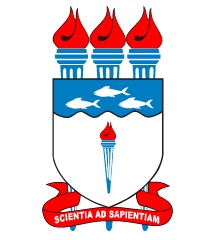 UNIVERSIDADE FEDERAL DE ALAGOAS (UFAL)Instituto de Ciências Humanas, Comunicação e Artes (ICHCA)Curso de JornalismoATA DE APRESENTAÇÃO DE TRABALHO DE CONCLUSÃO DE CURSOTCC para obtenção do grau de Bacharel em JornalismoAos _______ dias do mês de ___________ do ano de _________, das ________ às _________,  realizou-se no Curso de Jornalismo (antigo curso de Comunicação Social), da Universidade Federal de Alagoas (Ufal), a sessão de apresentação do Trabalho de Conclusão de curso (TCC), intitulado ________________________________________________________________________________________________________________________________________________________________________________________________________________ de autoria do(a) graduando(a) __________________________________________________, matrícula_____________________, do Curso de Jornalismo (antigo curso de Comunicação Social - habilitaçãoJornalismo), como parte dos requisitos para obtenção do Grau de Bacharel.  A banca foi composta por _____________________________________________________(1º examinador), por ___________________________________________________ (2º examinador) e por ________________________________________________________ (orientador).  Após exposição oral sintetizando o TCC, o(a) graduando(a) foi arguido(a) pelos membros da banca e em seguida respondeu aos questionamentos levantados. Ao fim da sessão, a banca se reuniu em particular e o TCC foi considerado:(    ) Aprovado, atribuindo-lhe a nota _________(    ) Reprovado(    ) Aprovado, condicionado a reformulação, devendo o graduando entregar uma segunda versão de seu trabalho em prazo não superior a________ dias úteis. Subscrevemo-nos (orientador)(1ºexaminador)(2º examinador)